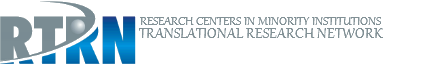 NarrativePublicationsTHANK YOU FOR USING THE RTRN RESEARCH COLLABORATION AND PROFESSIONAL NETWORKING SERVICE.

Affiliation:





Address:


Contact:

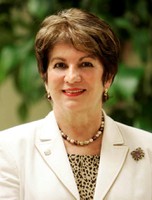 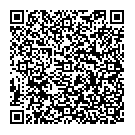 Dr. Estela S. Estapé is a Medical Technologist with a PhD in Pharmacology and Toxicology. She was a Veteran’s Administration Merit Review Investigator for almost 16 years before becoming Dean of the School of Health Professions (SoHP) at the Medical sciences Campus (MSC), UPR.Since 2001 Dr. Estapé has been the Director of the Post-Doctoral Master of Science in Clinical Research (MSc), program offered between the SoHP and Medicine. She has spear headed the approval of millions in grant support for clinical research training and education to address health disparities. The first planning grant set the foundation for the development of the MSc, NIH CRECD R21AR48043. The MSc supports the creation of partnerships of clinicians, physicians and basic scientists as an effective way to increase clinical research productivity. Two continuous NIH grants R25RR17589 (2002-2012) has allowed the program to continue to expand.An important achievement in 2008 was the approval of the Hispanics in Research Capability: SoHP and SoM Partnership (HiREC), NIH, NIMHD S21MD001830 Endowment of 15m. Its mission is to expand and sustain high quality clinical and translational research training program and research infrastructure that will enhance minority health and increase health disparities research activities. In 2009 an NIH ARRA Supplement was approved to support training and career development activities that will allow the MSc program to offer courses in distance learning.Dr. Estapé has served in several Boards including the Board of Directors of the Association of Schools of Allied Health Professions; Association for Clinical Research Training (ACRT) and the Drug Testing Advisory Board, Substance Abuse and Mental Health Services Administration. She participated actively in the NIH CTSA Education Committee that worked in the development of competencies for translational research and at present is the PRCTRC Multidisciplinary Training and Career Development Key Function leader.1.Estape ES, Quarshie A, Segarra B, San Martin M, Ríos R, Martínez K, Ali J, Nwagwu U, Ofili E, Pemu P. Promoting Diversity in the Clinical and Translational Research Workforce. J Natl Med Assoc. 2018 Dec; 110(6):598-605.PubMed2.Estape ES, Mays MH, Sternke EA. Translation in Data Mining to Advance Personalized Medicine for Health Equity. Intell Inf Manag. 2016 Jan; 8(1):9-16.PubMed3.Rodríguez-Rivera IV, Santiago F, Estapé ES, González-Sepúlveda L, Brau R. Impact of Day of the Week and Time of Arrival on Ischemic Stroke Management. P R Health Sci J. 2015 Sep; 34(3):164-9.PubMed4.Estape ES, Torres-Negron I, Gonzalez L, Martinez-Maldonado M. A New Animal Model to Study Endogenous Cardiotonic Steroids and the Progression of Cardiovascular Events in Salt-Sensitive Hypertension. Int Arch Transl Med. 2015; 1(1).PubMed5.Estape ES, Mays MH, Harrigan R, Mayberry R. Incorporating translational research with clinical research to increase effectiveness in healthcare for better health. Clin Transl Med. 2014; 3:20.PubMed6.Awosogba T, Betancourt JR, Conyers FG, Estapé ES, Francois F, Gard SJ, Kaufman A, Lunn MR, Nivet MA, Oppenheim JD, Pomeroy C, Yeung H. Prioritizing health disparities in medical education to improve care. Ann N Y Acad Sci. 2013 May; 1287:17-30.PubMed7.Estapé ES, Sato de Laurido LE, Acosta Pérez E, Berrios R. Report of the 3rd Summit of Translational Research in Health Disparities and the 3rd Multidisciplinary Conference in Clinical Research. P R Health Sci J. 2012 Jun; 31(2):78-80.PubMed8.Estapé ES, Segarra B, Báez A, Huertas A, Díaz C, Frontera WR. Shaping a new generation of Hispanic clinical and translational researchers addressing minority health and health disparities. P R Health Sci J. 2011 Dec; 30(4):167-75.PubMed9.Estape E, Laurido LE, Shaheen M, Quarshie A, Frontera W, Mays MH, Harrigan R, White R. A multiinstitutional, multidisciplinary model for developing and teaching translational research in health disparities. Clin Transl Sci. 2011 Dec; 4(6):434-8.PubMed